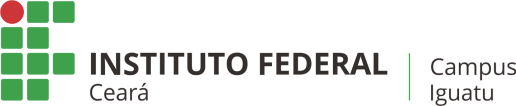 PROJETO: #ENEM, TÔ DENTROOrg. DEPEN E DAE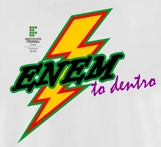 Iguatu / CE2021INTRODUÇÃOA última etapa do ensino médio é marcada pela angústia relativa ao principal exame de acesso à universidade: o ENEM. No ano de 20021 foram 3,1 milhões de inscritos. Considerando a concorrência para uma quantidade limitada de vagas, percebe-se a importância de um trabalho mais sistemático com os estudantes do terceiro ano no sentido de fazê-los refletir sobre os seus objetivos de vida, incentivá-los aos estudos e prepará-los paras as provas. Desta forma, este projeto tem a finalidade de sistematizar ações voltadas para preparação dos estudantes matriculados no terceiro ano para o ENEM.As ações aqui sugeridas constituem-se em torno dos seguintes objetivos:Despertar para a importância do ENEM, incentivando os estudos;Trabalhar a orientação profissional, promovendo reflexões sobre os projetos de vida;Orientar sobre estratégias de como estudar e aproveitar melhor o tempo;Desenvolver habilidades voltadas para a resolução de questões do exame;Intensificar a aprendizagem dos principais conteúdos;Criar espaços para a exposição e esclarecimento de dúvidas, por meio de tecnologias disponíveis.METODOLOGIAParticiparão todos os estudantes que estiverem cursando o 2º ano (4º semestres) e 3º anos (5º e 6º semestres) dos cursos integrados de Agropecuária, Agroindústria, Nutrição e Informática. As aulas ocorrerão uma ou duas vezes por mês, sempre às quartas-feiras, conforme cronograma, na unidade cajazeiras. Em sendo letivo, os professores poderão registrar no sistema acadêmico, caso contrário, utilizarão como crédito, ou reposição. A duração será de 4 horas com intervalo e lanche. As aulas devem ser caracterizadas como momentos de aprendizagem, bem como de integração, descontração e estímulo para as provas. No último encontro, que será realizado no mês de novembro, haverá uma conversa sobre dicas de como resolver a prova e informações necessárias para o dia do exame. Neste mesmo dia, haverá uma premiação para os três primeiros colocados no simulado, a ser realizado no mês de outubro. Segue abaixo uma sugestão de cronograma das atividades.O projeto tem caráter permanente, podendo ser revisto durante e depois da sua execução, que será anual.MÊSMÊSDISCIPLINASDISCIPLINASDATARESPONSÁVEISMaio1ºPsicologia e Pedagógico: Apresentação do cronograma, projeto de vida, orientação sobre como estudar e aprender melhor.Psicologia e Pedagógico: Apresentação do cronograma, projeto de vida, orientação sobre como estudar e aprender melhor.11Myrla/MaizaMaio1ºÁrea de conhecimento: Matemática e suas Tecnologia.Área de conhecimento: Matemática e suas Tecnologia.11Matemática (Héber)Maio2ºÁrea de conhecimento: Ciências da Natureza e Ciências Humanas.Área de conhecimento: Ciências da Natureza e Ciências Humanas.25Não houveJunho3ºÁrea de conhecimento: Linguagens e Códigos e Oficina de Redação.Área de conhecimento: Linguagens e Códigos e Oficina de Redação.01Geografia/Atualidades (Marcos)Redação - WironJunho4ºÁrea de conhecimento: Ciências da Natureza e Ciências Humanas.Área de conhecimento: Ciências da Natureza e Ciências Humanas.15Física (Harley/Emerson/Ricardo)Filosofia (Padre Leo/Padre Anastacio)Junho5ºÁrea de conhecimento: Linguagens e Códigos e Matemática.Área de conhecimento: Linguagens e Códigos e Matemática.29Biologia (Holanda)Matemática (Anastácio)Agosto6ºÁrea de conhecimento: Ciências da Natureza e Língua estrangeira.Área de conhecimento: Ciências da Natureza e Língua estrangeira.          03Física (Harley/Emerson/Ricardo)Inglês (Vilmar)Espanhol (AndréAgosto7ºÁrea de conhecimento: Ciências da Natureza e Ciências Humanas.Área de conhecimento: Ciências da Natureza e Ciências Humanas.        17Química (Luis henrique)História ( Carlos)8ºÁrea de conhecimento: Linguagens e Códigos e Matemática.         31Português (Luiz gomes)Matemática (Anastácio)Setembro9ºÁrea de conhecimento: Ciências da Natureza e Ciências Humanas      14Física (Harley/ Emerson/Ricardo)Geografia (Marcos)Setembro10ºÁrea de conhecimento: Ciências da Natureza e Ciências Humanas.       28 Química (Cristiano)História (Carlos)Outubro11º Aplicação de simulado        05DEPENOutubro12ºÁrea de conhecimento: Ciências da Natureza e Língua estrangeira.       19Biologia (Holanda) Inglês – Lanna/ VilmarEspanhol – AndréNovembro13ºÁrea de conhecimento: Linguagem e códigos e redação           09(Gramática e literatura) – Luiz gomesRedação – WironNovembro14ºDicas para o dia da prova e orientações sobre controle de ansiedade. Encerramento e entrega de brindes.         16DEPEN-DAE-DIREN-DG20/11 e 27/11 ( possíveis datas)Aplicação das provas